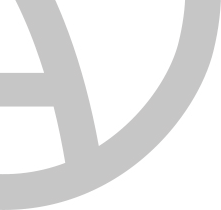 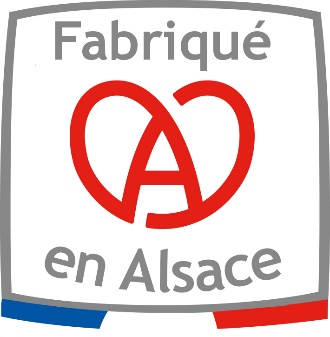 FORMULAIRE DE Demande d’Accreditation de produit(s)  a la MARQUE « Fabrique en alsace »Version 1 – avril 2021A consulter également : « Contrat de licence Fabriqué en Alsace » et « Modalités financières »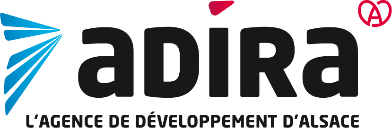 Château Kiener | 24 rue de Verdun | 68000 Colmar | Tél : +33 (0)3 89 29 81 45 Renseignements au sujet de l’entrepriseAttestation sur l’honneurJe soussigné(e),   responsable légal de la société Atteste sur l’honneur :que l’ensemble des informations communiquées dans ce document est exact,que mon entreprise ainsi que l’ensemble des produits décrits dans le présent formulaire, respectent les critères d’éligibilité, les exigences et prérequis du contrat de licence de la Marque « Fabriqué en Alsace » établi par l’ADIRA, et décrits ci-dessous : Rappel des critères d’éligibilité Un produit est éligible uniquement si sa fabrication a lieu en Alsace, c’est à dire si les étapes de production qui lui confèrent ses caractéristiques essentielles ont lieu en Alsace Les seules étapes de finition du produit en Alsace, ne lui conférant pas ses caractéristiques essentielles, ne permettent pas son éligibilité à la Marque “Fabriqué en Alsace”. Le seul conditionnement du produit en Alsace ne permet pas son éligibilité à la   Marque “Fabriqué en Alsace”. L’origine des matières premières et des produits semi-finis utilisés pour fabriquer le produit n’entrent pas en ligne de compte dans l’attribution de la   Marque “Fabriqué en Alsace”. Les produits accrédités par la démarche “Fabriqué en Alsace” doivent être des produits conformes à la réglementation et aux usages de la profession.La Marque “Fabriqué en Alsace” peut être utilisée par l’entreprise bénéficiaire pour les produits distribués sous ses propres marques et pour des produits dont elle assure la sous-traitance, à la stricte condition que ces produits répondent au présent contrat de licence   En cas de sous-traitance, l’entreprise bénéficiaire reste la seule responsable de la bonne utilisation de la Marque “Fabriqué en Alsace”.M’engage, le cas échant, à fournir à l’ADIRA toute information complémentaire sur le process et les étapes de fabrication du/des produit(s) en Alsace, permettant au Comité d’Accréditation de prendre sa décision quant à l’attribution de la Marque « Fabriqué en Alsace », ou pour le contrôle du bon respect des critères d’éligibilité.Fait à :       , le Signature : DESCRIPTION DES ETAPES DE FABRICATION DES PRODUITS A ACCREDITER(Nous vous remercions de décrire de manière claire les étapes de production en Alsace des produits à accréditer nous permettant de démontrer que les étapes essentielles qui confèrent les propriétés aux produits sont bien réalisées localement)Merci de joindre également quelques photos pour illustrer le(s) produit(s) et montrer les etapes essentielles de fabrication LISTE DES PRODUITS DEMANDANT L’ACCREDITATION :(Merci de lister ci-dessous les produits soumis à candidature ou de joindre la liste en annexe).L’entreprise exerce-t-elle aussi une activité de négoce ?OUI 				NONRappel : L’entreprise candidate ne pourra pas apposer la Marque « Fabriqué en Alsace » pour ses produits de négoce. Seul le fabricant, s’il respecte les prérequis et souhaite intégrer la démarche, peut faire une demande d’accréditation pour ces produits. ENVOI DOSSIER DE CANDIDATURE DEMANDE ACCREDITATIONMerci de nous retourner ce dossier de candidature complété, accompagné des pièces justificatives, le cas échéant et des photos, à l'adresse  suivante : Comité Accréditation « Fabriqué en Alsace »par email : line.dillenseger@adira.comou par voir postaleComité Accréditation « Fabriqué en Alsace »ADIRA - Pôle Marque & RéseauxChâteau Kiener 24 rue de Verdun68000 COLMARRetrouvez l'ensemble des informations sur le site :www.fabrique.alsace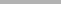 CONTACT : Pour toute information au sujet de la démarche : ADIRA – Pôle Marque & Réseaux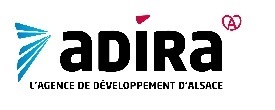 Line DILLENSEGER06 21 65 66 15line.dillenseger@adira.comRaison socialeAdresse (siège)Adresse du/des site(s) en AlsaceForme juridiqueN° de SIRETCode APEChiffre d’affairesMerci de sélectionner la tranche correspondante :  de 0 à 1 million d’euros de chiffre d’affaires de 1 à 5 millions d’euros de chiffre d’affaires de 5 à 10 millions d’euros de chiffre d’affaires de 10 à 30 millions d’euros de chiffre d’affaires plus de 30 millions d’euros de chiffre d’affairesMerci de préciser le périmètre du chiffre d’affaire :  basé sur le chiffre d’affaires de la production en Alsace basé sur le chiffre d’affaires consolidéEffectif en Alsace (équivalents temps plein)Représentant légalContact dans l’entrepriseFonctionMailTéléphoneDescriptif/ courte présentation de l’entreprise